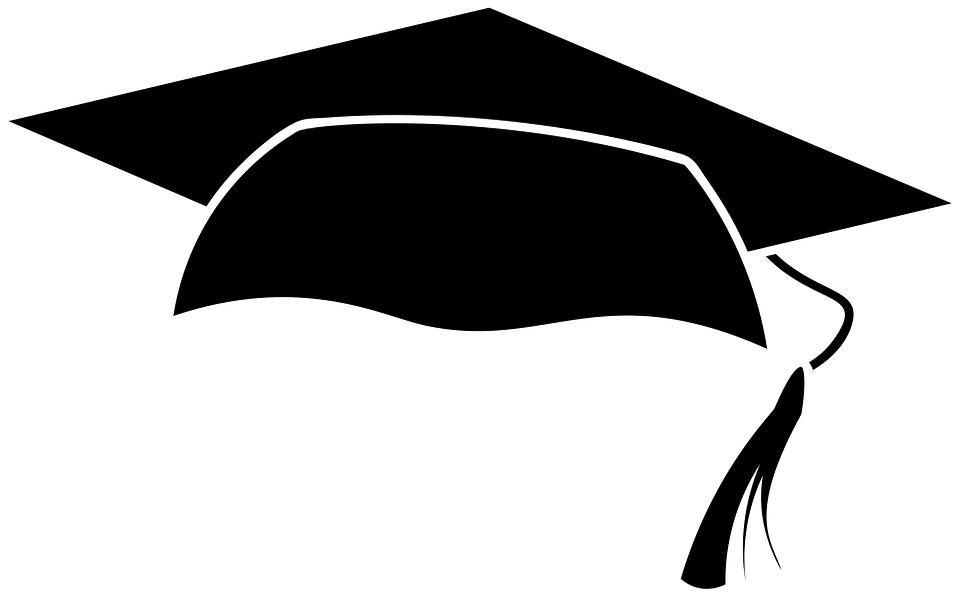   Actividad 1:Instrucciones: Lean cada párrafo para construir una idea que sintetice su contenido en una afirmación principal, luego, sinteticen la idea que sustenta esa afirmación de acuerdo a lo expresado por la autora y el autor. Redacten esta síntesis con sus palabrasActividad 2:Instrucciones: A continuación se plantean una serie de preguntas para profundizar críticamente en la comprensión de la columna de opinión seleccionada y de la discusión abordada en el texto. Para contestar consideren el texto y sus conocimientos sobre el tema. Reflexionen de forma colaborativa y elaboren respuestas breves (máximo 6 líneas). 1) ¿Qué factores podrían estar incidiendo para que los conflictos ambientales activos se encuentren latentes? ¿Qué función cumplen los medios de comunicación para que ciertos conflictos sociales sean ocultados?R: Es posible afirmar que los factores que inciden son múltiples: la falta de cobertura de la prensa, el hecho de que no todas las personas viven en una zona de sacrificio, por lo que no todas pueden sentirse igualmente afectadas en su cotidianidad, la falta de empatía, la poca preocupación de las autoridades y de los empresarios respecto a las temáticas medioambiente y salud, la poca educación ciudadana respecto de nuestros deberes y derechos medioambientales, entre otros. Respecto a los medios de comunicación, es posible decir que dan cobertura a otras temáticas/noticias, y que de esa forma in-visibilizan estos conflictos. Contrario a esto, el rol de la prensa debiese ser el de informar temas relevantes a la ciudadanía y promover el debate.2) A juicio de ustedes y en relación a la importancia de la díada ambiente y salud: ¿Quiénes deberían realizar una valoración adecuada de la importancia en la vinculación de ambiente y salud? ¿Quiénes no estarían valorando como corresponde este vínculo? (Párrafo 1, 2, 4)3) En el texto se afirma respecto a  los conflictos ambientales que: “Se ha demostrado que estos vulneran el derecho a vivir en un ecosistema libre de contaminación”. Sin embargo, la autora y el autor no nos dicen quién/es lo han demostrado ni cómo lo han hecho. ¿Por qué creen que no les ha parecido pertinente incorporar esta información y qué opinión les merece como grupo esta decisión discursiva?4) ¿Qué implica que un territorio sea planeado? ¿Quiénes deberían planearlo y por qué es importante este proceso? Respondan de acuerdo al párrafo y a sus conocimientos.5) En el párrafo 2 la autora y el autor han decidido escribir la palabra progreso entre comillas: <<progreso>> ¿Este uso tipográfico aporta al sentido del texto? ¿Qué efectos tiene este uso en la lectura del artículo de opinión? Como equipo, ¿qué creen ustedes que se puede considerar progreso para una sociedad?6) ¿Por qué la justicia debiese intervenir en las relaciones entre medio ambiente y salud?7) ¿Qué relación puede establecerse entre las decisiones gubernamentales actuales en materia de salud y medioambiente y la existencia de <zonas de sacrificio>?8) ¿Por qué las autoridades no han realizado cambios en las normativas ambientales?9) ¿A qué contexto social y político hace referencia la expresión “El momento constitucional actual”? y ¿por qué este contexto representa una oportunidad para plantear la necesidad de un ambiente saludable? (Párrafo 6)10) ¿Cuáles son las soluciones a los problemas medioambientales que afectan la salud de las comunidades de acuerdo a los planteamientos del texto? ¿Quiénes están involucrados en llevar a cabo esas soluciones? ¿Por qué es relevante exponer esta propuesta a través de un medio de prensa? ¿Creen ustedes que un cambio constitucional puede solucionar los problemas medioambientales del país? ¿Por qué?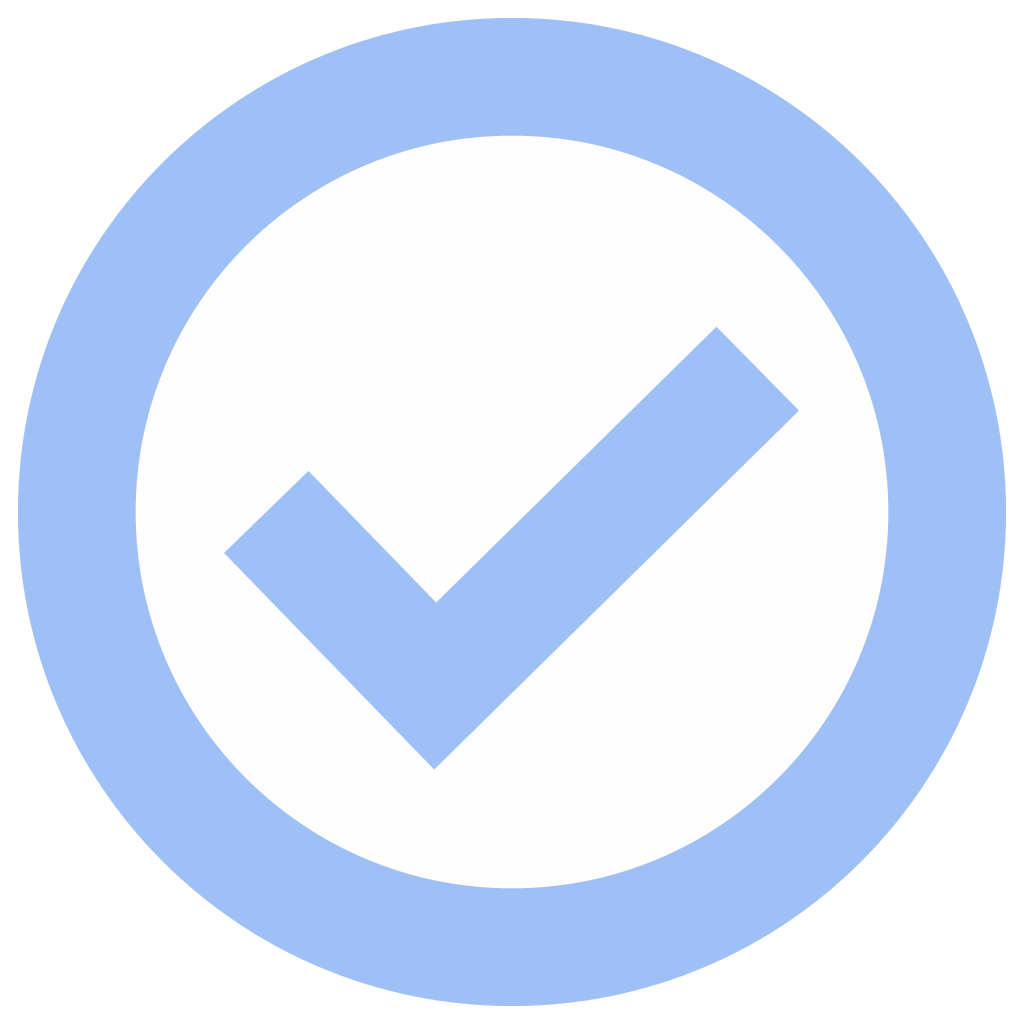 Profesora/or: GUÍA N°1: “DESMONTAR UN ARTÍCULO DE OPINIÓN”Equipo A. Integrantes:1) 2)3)4)5)Objetivo: Analizar críticamente las afirmaciones y argumentos expuestos en el artículo de opinión “El derecho a vivir en un medio ambiente saludable” y sintetizar la postura de la autora y el autor del texto.Texto: “El derecho a vivir en un medioambiente saludable” de Giorgio Solimano y Karla 06/05/2020 (Fuente)Síntesis de párrafoEjemplo Párrafo 1: “En los tiempos que vivimos, la díada  ambiente y salud adquiere creciente importancia. Esto no siempre se valora como corresponde, considerando que el medio ambiente en el que viven las comunidades ejerce influencia en su salud de manera integral, generando impactos tanto positivos como negativos. En Chile existen 93 conflictos ambientales activos y latentes, relacionados principalmente con la producción de energía, la minería y el saneamiento. Se ha demostrado que estos vulneran el derecho a vivir en un ecosistema libre de contaminación, así como el de disfrutar de una buena salud física y mental.Ejemplo Afirmación: En Chile no se da importancia suficiente al derecho a vivir en un medioambiente libre de contaminación, pese a que esto afecta la salud física y mental de las comunidades.Sustento: (¿Cómo se evidencia/comprueba que no se otorga suficiente importancia a este problema?)Hay 93 conflictos ambientales que aún no han sido resueltos y en los que se vulnera la salud de las personas.Párrafo 2:P2: A pesar de que se han implementado diferentes estrategias, la contaminación es un problema que ha ido en aumento producto de una desordenada planificación territorial, donde la ciudad densa  y mal planeada ha favorecido la dependencia del automóvil. Con esto no sólo han crecido los niveles de polución  en las últimas décadas, sino también el sedentarismo, la obesidad y el estrés de la población. Por otra parte, se han generado polos industriales en favor del «progreso» del país, por lo cual las comunidades cercanas a éstos se han visto seriamente afectadas, autodenominándose «zonas de sacrificio».Afirmación:Sustento:Párrafo 3: Otro de los grandes problemas se relaciona con la depredación  de los ecosistemas naturales, alterando la relación entre las especies que los habitan y también en su vínculo con las personas. Esta reducción o alteración del hábitat, ha provocado extinciones y que algunos animales hayan iniciado contactos más directos con el ser humano, favoreciendo la aparición de enfermedades zoonóticas, como la que actualmente nos afecta a nivel mundial.Afirmación:Sustento:Párrafo 4: Uno de los aspectos de mayor relevancia en la relación entre medio ambiente y salud es la desigualdad en la distribución espacial y social, tanto de las fuentes contaminantes como de la exposición de las personas. Una vez más, la ciudadanía vulnerable física y socialmente es la que presenta mayores daños. En este sentido, la justicia ambiental se convierte en una manifestación de reivindicación legal, de derechos humanos y de atributos de carácter social, económico, laboral y de desarrollo humano.Afirmación:Sustento:Párrafo 5: Por todo ello, las decisiones gubernamentales y las políticas públicas deben proporcionar una protección primaria de la salud de la población, enfocada en prevenir o reducir al máximo las exposiciones ambientales nocivas, con un enfoque de sustentabilidad. La experiencia internacional muestra la importancia de tomar decisiones políticas basadas en evidencia, situación que en nuestro país se ve limitada debido a la escasez de fondos concursables para impulsar investigaciones que desarrollen nuevo conocimiento científico. Además, muchas de las decisiones políticas están influidas por «necesidades económicas y productivas» del país en favor del «progreso». Como consecuencia, las normativas ambientales son bastante permisivas, desprotegiendo la salud de la población.Afirmación:Sustento:Párrafo 6:  El momento constitucional actual brinda una gran oportunidad para plantear que un ambiente saludable es una necesidad básica humana, que debería cumplir con condicionantes salubres idóneas: agua apropiada para el consumo humano, disponibilidad y seguridad de los alimentos, vivienda, educación, ciudades bien planificadas, servicios de salud, desarrollo sustentable, equidad y seguridad social.Afirmación:Sustento:Párrafo 7:  Un enfoque constitucional que considere el derecho a vivir en un medio ambiente saludable permitiría generar regulaciones y políticas que garanticen este derecho, así como la inclusión de una adecuada planificación territorial garantizada por una Carta Magna  que integre temas relativos a la participación social y comunitaria en los procesos de tomas de decisiones locales y regionales. Es fundamental que las necesidades de la sociedad en términos de sustentabilidad y justicia ambiental sean consideradas y respetadas.Giorgio Solimano y Karla YohannessenAcadémicos de la Escuela de Salud Pública Dr. Salvador Allende G. de la Facultad de Medicina. Integrantes del Programa Transdisciplinario en Medio Ambiente (PROMA) Universidad de ChileAfirmaciónSustento: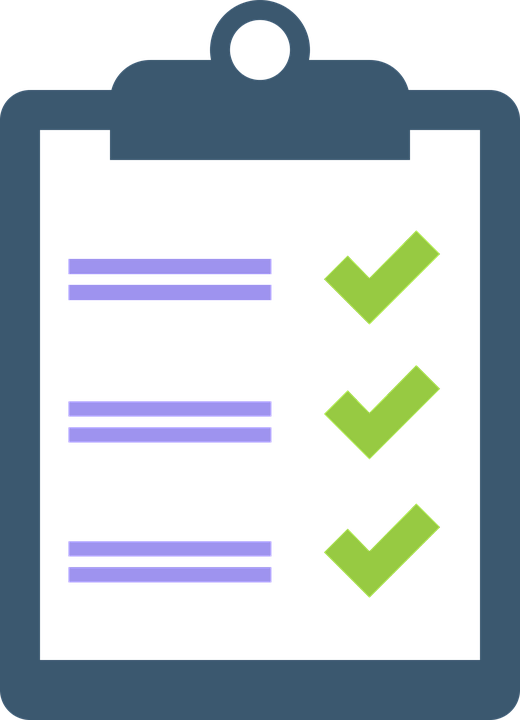 ¡Tarea realizada!  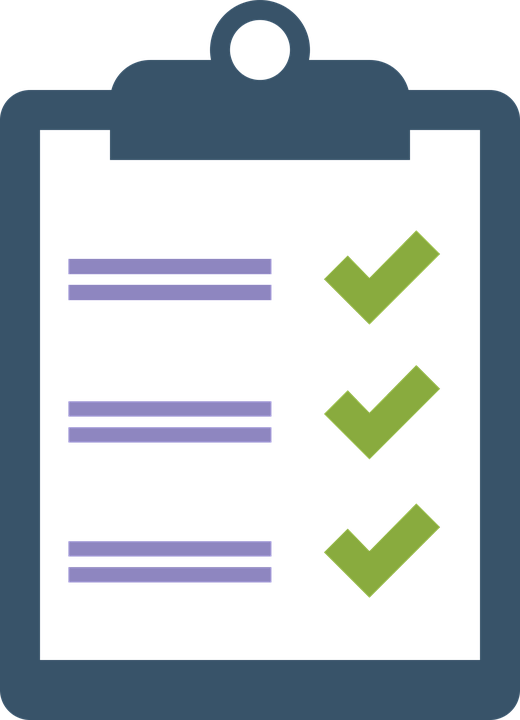 Una vez finalizada la Actividad 2, marquen en su Carta Gantt  este logro.